考研应用心理硕士全程班上课地点：线上    课程时长：300   培训费用：2480院校信息解读：零基础入门教材讲解：心理学与生活；多阶段精品课程课时：300     主讲：亚美美、陆锋、灿灿老师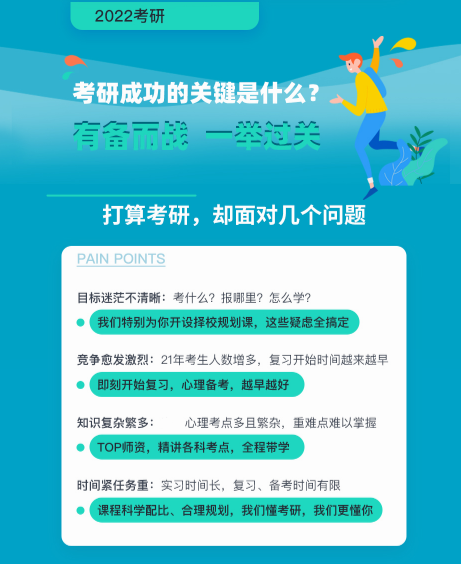 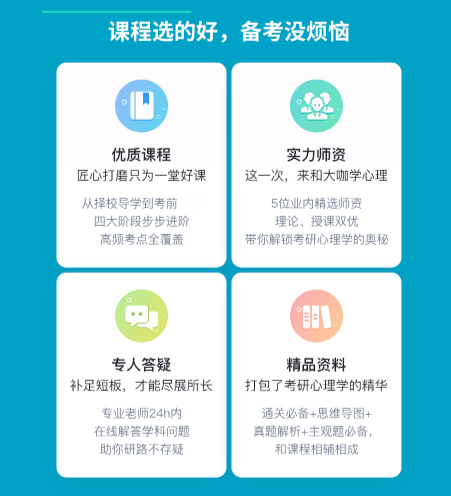 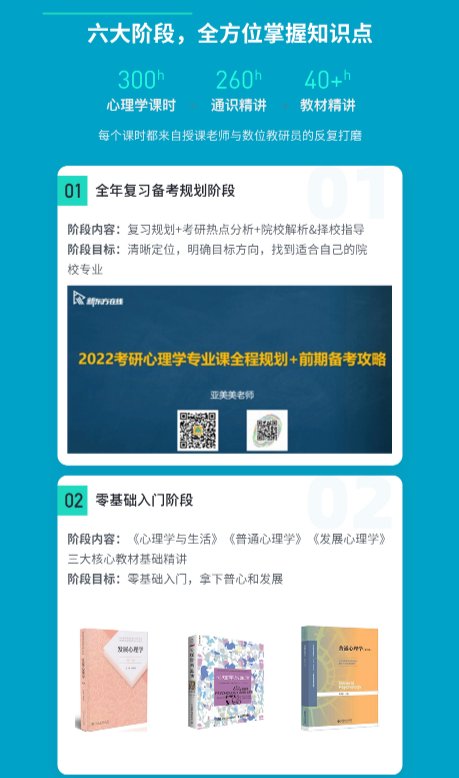 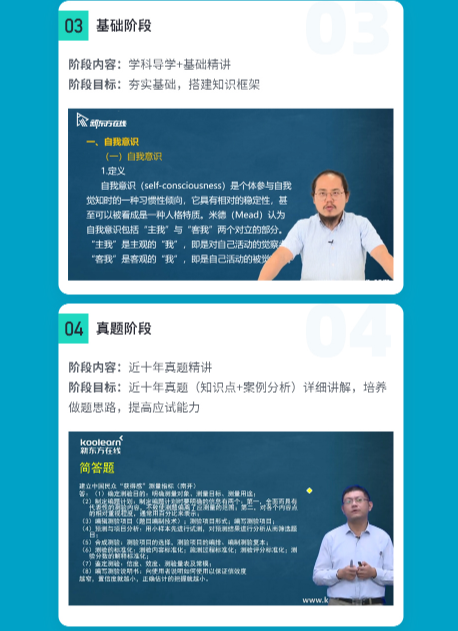 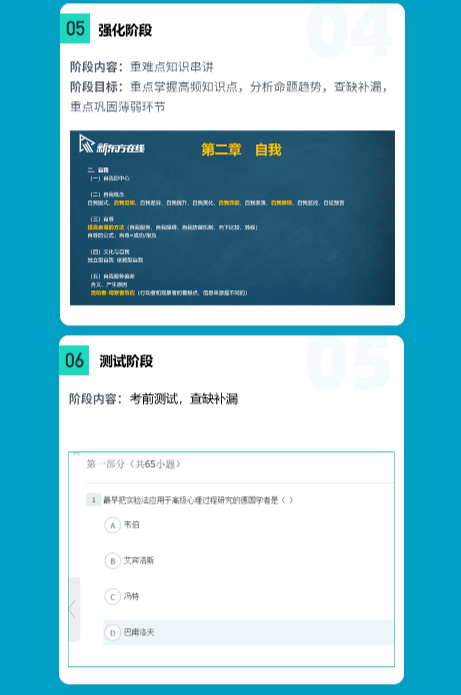 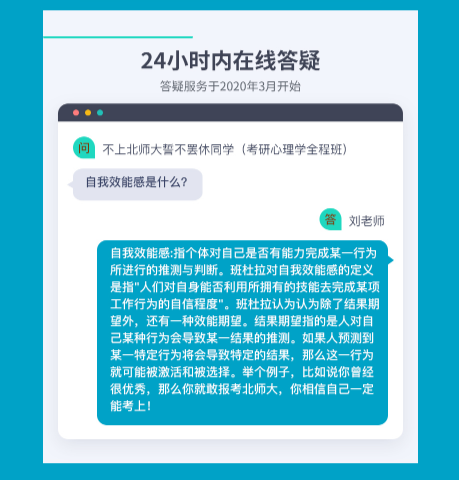 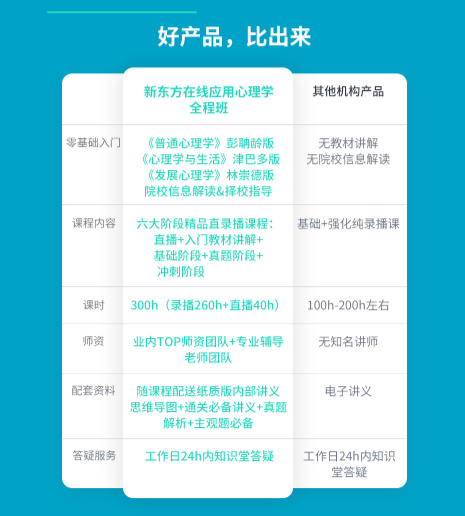 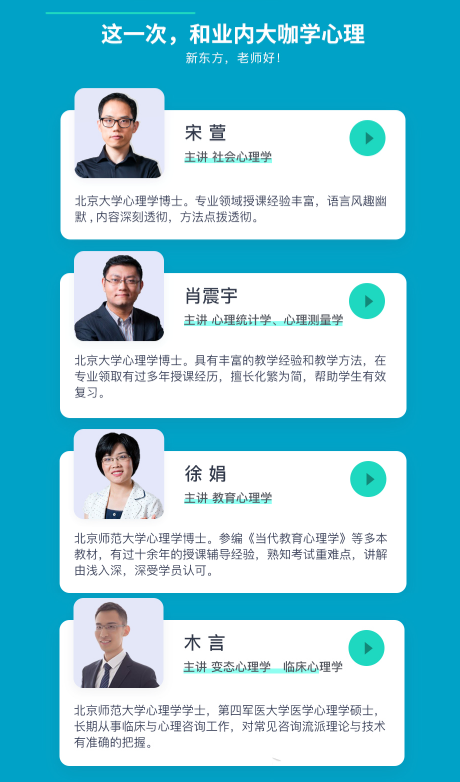 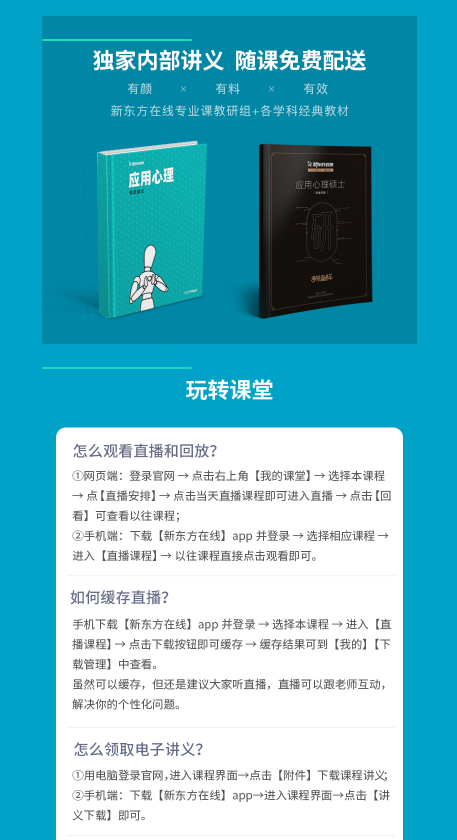 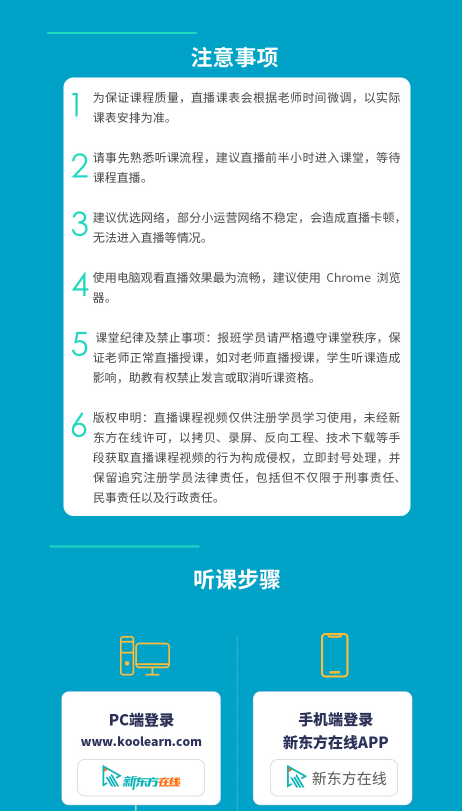 